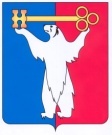 АДМИНИСТРАЦИЯ ГОРОДА НОРИЛЬСКАКРАСНОЯРСКОГО КРАЯРАСПОРЯЖЕНИЕ11.04.2016	                                         г. Норильск 				        №  1402О внесении изменений в распоряжение Администрации города Норильска 
от 21.03.2012 № 976В целях урегулирования отдельных вопросов, связанных с направлением нормативных правовых актов Администрации города Норильска для включения в Регистр муниципальных нормативных правовых актов Красноярского края,Внести в Порядок организации направления нормативных правовых актов Администрации города Норильска для включения в Регистр муниципальных нормативных правовых актов Красноярского края, утвержденный распоряжением Администрации города Норильска от 21.03.2012 № 976 (далее - Порядок), следующие изменения:Пункт 4 Порядка изложить в следующей редакции:«4. При поступлении документов, относящихся к дополнительным сведениям по соответствующему муниципальному акту, в структурное подразделение Администрации города Норильска, являющееся ответственным за рассмотрение указанных документов согласно резолюции Руководителя Администрации города Норильска, его заместителя, иного должностного лица Администрации города Норильска в соответствии с их полномочиями, структурное подразделение Администрации города Норильска в срок не позднее пяти календарных дней со дня их получения направляет копии указанных документов в Управление обеспечения деятельности для предоставления в уполномоченный орган для включения в Регистр.».В подпункте «в» пункта 5 Порядка слова «в срок не позднее второго числа месяца, следующего за текущим месяцем» заменить словами «не позднее пяти календарных дней со дня их издания»;Абзац десятый пункта 5 Порядка изложить в следующей редакции:«Копии муниципальных актов, информации по ним направляются Главе города Норильска для предоставления в уполномоченный орган для включения в Регистр не позднее десяти календарных дней со дня их издания. Копии дополнительных сведений по муниципальным актам направляются Главе города Норильска для предоставления в уполномоченный орган для включения в Регистр не позднее десяти календарных дней со дня их поступления в орган местного самоуправления муниципального образования город Норильск.».2. Руководителям структурных подразделений Администрации города Норильска:- не позднее десяти рабочих дней со дня вступления в силу настоящего распоряжения, а в случае временного отсутствия (нахождения в отпуске, служебной командировке, временной нетрудоспособности и др.) - в течение семи рабочих дней после выхода на работу ознакомить под роспись работников юридических служб возглавляемых ими структурных подразделений Администрации города Норильска с настоящим распоряжением;- листы ознакомления работников юридических служб возглавляемых ими структурных подразделений Администрации города Норильска с настоящим распоряжением направить в соответствующую кадровую службу для приобщения к материалам личных дел соответствующих работников.3. Управлению по персоналу Администрации города Норильска:- не позднее семи рабочих дней со дня вступления в силу настоящего распоряжения, а в случае временного отсутствия (нахождения в отпуске, служебной командировке, временной нетрудоспособности и др.) - в течение трех рабочих дней после выхода на работу ознакомить под роспись заместителей Руководителя Администрации города Норильска, руководителей структурных подразделений Администрации города Норильска с настоящим распоряжением;- приобщить копии листов ознакомления работников, указанных в пункте 2 настоящего распоряжения и абзаце втором настоящего пункта, к материалам личных дел соответствующих работников.4 Контроль исполнения пункта 2 настоящего распоряжения возложить на заместителей Руководителя Администрации города Норильска по направлениям деятельности, пункта 3 - оставляю за собой.Руководитель Администрации города Норильска			       Е.Ю. Поздняков